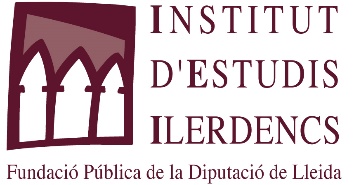 En/Na      , com a  , en compliment del que disposa el que preveu la Llei 26/2015, de 28 de juliol, de modificació del sistema de protecció a la infància i l’adolescència, formula la següentDECLARACIÓ:Que l’actuació subvencionada:       Ensenyaments musicals       Activitats culturals i artístiques       Edició de revistes o altres publicacions periòdiques i originals de publicacions       Actuacions adreçades a la preservació de la programació cinematogràficaSí      /       no implica contacte habitual amb menors d’edat. En aquest cas, (nom de l'entitat)  disposa de les certificacions legalment establertes per acreditar que les persones que participen en l’activitat no han estat condemnades per sentència ferma per algun delicte contra la llibertat i indemnitat sexual i, en cas que canviï alguna persona adscrita al projecte, es compromet a aportar una nova declaració responsable.Signo a la data de la signatura electrònica.El/La declarant, 						DECLARACIÓ EN APLICACIÓ DE LA LLEI 26/2015, DE 28 DE JULIOL, DE MODIFICACIÓ DEL SISTEMA DE PROTECCIÓ A LA INFÀNCIA I L’ADOLESCÈNCIA BeneficiariBeneficiariBeneficiari Entitat:       Entitat:      NIF:       Representant:       Representant:      Càrrec:  Adreça:       Adreça:      Població:       CP:      Telèfon:      Comarca:      Actuació subvencionadaActuació subvencionadaPla econòmic per a ens locals en l’àmbit de la cultura de l’Institut d’Estudis Ilerdencs de Lleida per a l’any 2020Pla econòmic per a ens locals en l’àmbit de la cultura de l’Institut d’Estudis Ilerdencs de Lleida per a l’any 2020Cost total de la despesa:       €Import de la subvenció:       €